                                           North-Central Idaho Speakers Bureau 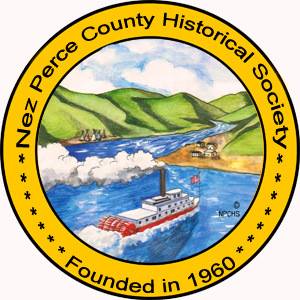 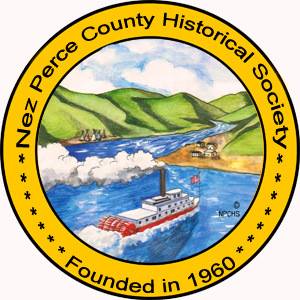 				  A Program of the Nez Perce County Historical Society and Museum				          HOST ORGANIZATION EVALUATION FORM ____________________________________________    _____________________________________________________Hosting Organization 				                Contact Name__(___)_________________________             _________________________________Phone Number				    Email Address_____________________________________________________________________________________________________________Hosting Organization Mailing Address				City			State			Zip Code_________________________________________        ____________       _________         _________________     _________Speaker				    		    Date                       Time		    Attendance (Adults)       (Students)On a scale of 1 (low) to 5 (high), please rate the following: The audience enjoyed the presentation                                       1    2    3    4    5 The audience learned something about the topic                        1    2    3    4    5The audience seemed interested in the topic  			          1    2    3    4    5The topic is what I expected                                                       1    2    3    4    5I was satisfied with the overall presentation                               1    2    3    4    5I would recommend this speaker to other organizations            1    2    3    4    5Please feel free to provide suggestions/additional comments: ________________________________________________________________________________________________________________________________________________________________________________________________________________________________________________________________________
Please return completed form to: 		Nez Perce County Historical Society		0306 3rd Street 		Lewiston, Idaho 83501		Or by email to npchsdevelopment@gmail.com